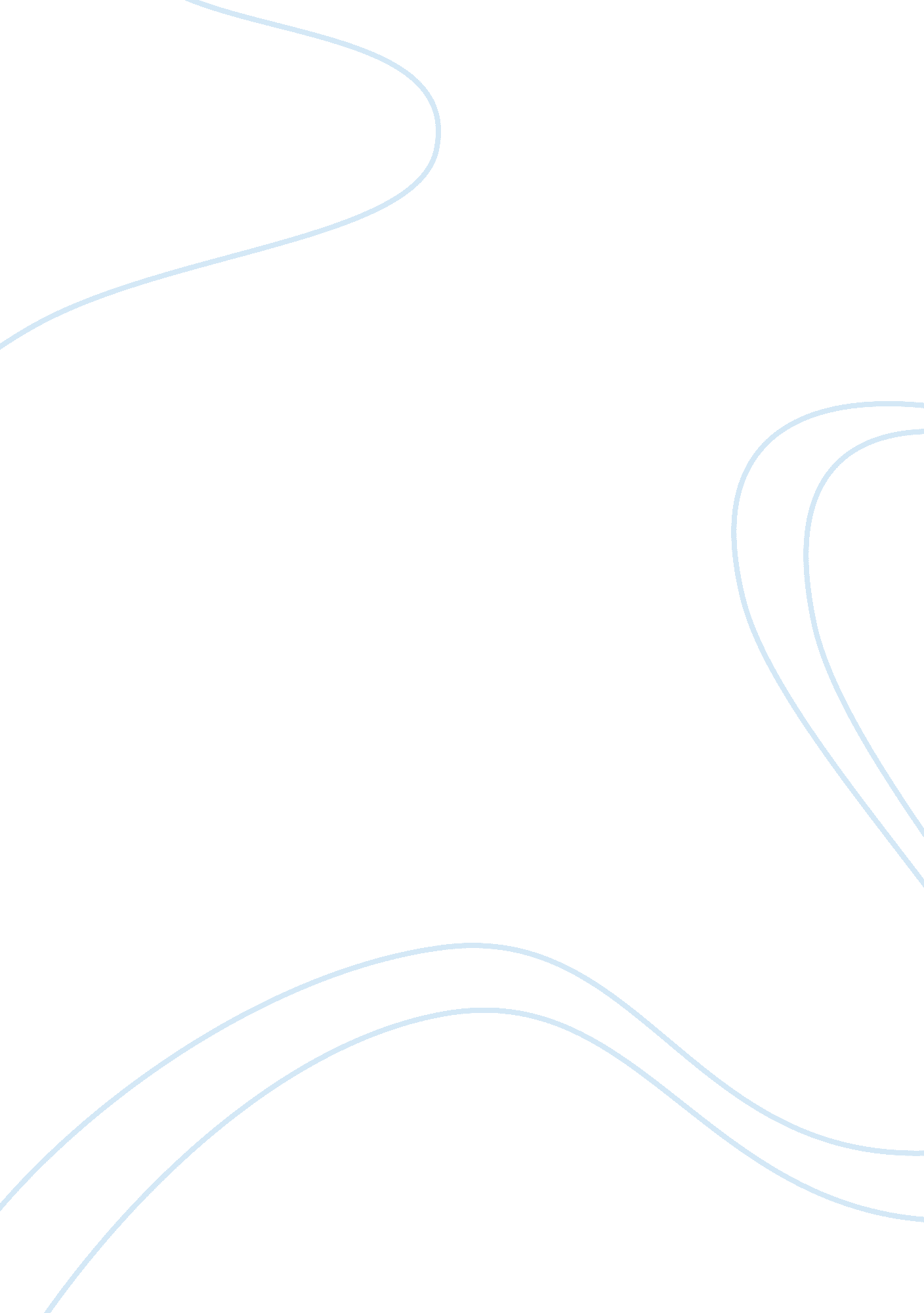 9th grade student rep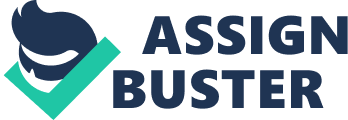 Good afternoon, My name is Anna and as you already know, I’m running for 9th grade rep on student council. Before I start, I would like to say good luck to my fellow candidates. I know that they have worked as hard as me. Dedicated. Responsible. And Enthusiastic. These are three words that describe me, and three reasons why you should vote for me. I cannot promise that if I am elected we will be allowed to have no tests or have no homework. But I can listen to what you, the students have to say, and pass it on to the faculty. I will do my best to meet any student requests. The only promise I can make is that I will do my hardest to help you, the students, have a memorable school year First off I want you to know what a Student Rep is and what are the expectations. The Student Representative is expected to support on behalf of students. Listen to student’s concerns, ideas and questions, and provide input and feedback to the student council. Second off why I stand before you today, urging you to vote for me. We need strong leadership next year. I would like to remind you all that the position of Rep is not a figurehead. This is a real job with real hard work and strong dedication, and I feel that I am the best qualified candidate to perform the job and assume the role. I’m a freshman and I come out bringing new energy and new enthusiasm to the student council. I have a modest track record in the school academic as well as active participations in activities. Furthermore, I am ready to work with willingness for your benefit. If you support me with your confidence and trust, I will do everything but the impossible to represent your interests and achieve our common goals and ideals. Ladies and gentlemen, I cannot encourage you enough to make the right choice. Third I want to tell you some off my best qualities. I feel I am qualified for this job because I am straightforward, and responsible in my work. I can assure you, if you vote for me, you will have a successful school year. I am organized and responsible, and I can say in complete truth that I will convey your opinions and my own to the council as well as inform you of anything you should know. To conclude I would like to represent all of you this year and contribute my strongest dedication to our student council. Together we can make our freshman year amazing. 